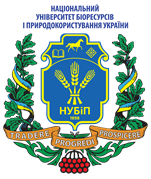 Науковий журнал«УКРАЇНСЬКИЙ ЧАСОПИС ВЕТЕРИНАРНИХ НАУК»Національний університет біоресурсів і природокористування України, вул. Героїв Оборони, 15, Київ, Україна, 03041. E-mail: nti_dep@nubip.edu.ua, website: http://journals.nubip.edu.ua/index.php/VeterenarnaЗгода на публікацію, передання авторських прав та дотримання публікаційної етикиДля взаємної вигоди та захисту авторів та видавців необхідно, щоб автори надали офіційну письмову ЗГОДУ на опублікування та передання авторських прав до публікації твору (статті).Підписана ЗГОДА гарантує, що видавництво має дозвіл автора на публікацію відповідної статті та дає право видавцю від імені автора захищати твір від несанкціонованого використання й дозволяти розповсюдження твору за допомогою електронних та друкованих видань, передруків, перекладів та вторинних джерел інформації, таких, як реферати та індексація, включно з базами даних.Назва статті: Автор (и): 1. Автор цим передає авторські права на статтю видавцю (Національному університету біоресурсів і природокористування України), завдяки чому видавець має виключне право опублікувати цю статтю та її переклади повністю або частково у всьому світі впродовж усього терміну дії авторських прав. Ці права включають без обмеження механічне, електронне та візуальне відтворення; електронне зберігання та пошук; і всі інші види опублікування.2. Автор зберігає за собою право повторно опублікувати статтю в будь-якому друкованому чи електронному збірнику, що складається виключно з власних творів автора.3. Автор гарантує, що стаття є оригінальною, раніше ніде не публікувалася (як і таблиці, фотографії, малюнки чи інші частини рукопису) і не розглядається для публікації в іншому виданні.4. Автор заявляє, що будь-яка особа, зазначена співавтором статті, усвідомлює цей факт і погоджується бути такою.5. Автор заявляє, що обізнаний із вимогами журналу щодо публікаційної етики.Дата: ………………………                                          ПІБ: ………………………..Підпис*: _____________________*Підписує автор лише від імені всіх співавторів.